Measure and manageOur sustainability actions<< Insert your business name >>
<< Insert your logo >>Take further action: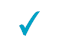 Pursue cultural certification, such as Ecotourism Australia’s Respecting Our Culture program (ROC), and/or complete a Reconciliation Action Plan through Reconciliation Australia. Pursue sustainability, ecotourism or climate action certification or accreditation. Choose at least one conference, forum or professional development event for you and/or your staff to attend each year.Implement professional development discussions with your staff and identify a plan for career progression, training and special areas of interest.Implement a structured system for staff feedback and satisfaction, and act on feedback in a timely, professional and constructive manner.Explore professional memberships and choose to maintain at least one each year (ensuring you engage and take advantage of the networking and business opportunities).